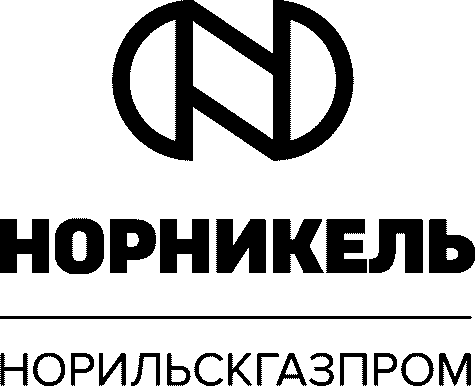 УТВЕРЖДАЮ	Председатель Закупочной комиссии___________________   М.В. Науман«16_»___       ноября_______ 2018г.ПРОТОКОЛЗаседания Закупочной комиссии оценочная стадия рассмотрения заявокНАЗВАНИЕ ЗАКУПОЧНОЙ ПРОЦЕДУРЫ: Запрос цен на оказание услуг связи по доступу к сети Интернет в 2019 - 2020 году.Присутствовали:Председатель Закупочной комиссии:Науман Максим Владимирович, заместитель Генерального директора по экономике и финансамЧлены Закупочной комиссииЯрославцева Светлана Сергеевна, Руководитель по направлению, Департамент информационных технологий ПАО «ГМК «Норильский никель» Гришин Андрей Владимирович, начальник УИТиС;Косован Татьяна Александровна, начальник отдела расчета тарифов и ценообразования ПЭУ;Берко Олег Владимирович, ведущий специалист отдела расследований и экономической защиты УБиР;Аминов Станислав Сергеевич, начальник УЗДиДР;Секретарь закупочной комиссии:Гольцев Артур Анатольевич, ведущий инженер БАПГ НЦ СЭССиТ УИТиСИз 7 членов Закупочной комиссии присутствовали 6 человек. Кворум имеется.ПОВЕСТКА ЗАСЕДАНИЯ:Рассмотрение результатов проверки УБиРОпределение победителя закупки.По пункту 1 повестки:РАССМОТРЕЛИ:Управлением безопасности и режима проведена проверка благонадежности, платежеспособности и финансовой устойчивости участников запроса цен.РЕШИЛИ:Допустить АО «Норильск-Телеком» и ПАО «Мобильные ТелеСистемы» к дальнейшим процедурам закупки.По пункту 2 повестки:РАССМОТРЕЛИ:В соответствии с п.17 Информационной карты Участники, прошедшие отборочную стадию запроса цен допускаются к переторжке. Победителем признается Участник, предложивший наименьшую стоимость закупки. По результатам проведенной переторжки получена следующая информация: в рублях, без учета НДСРЕШИЛИ:Признать победителем закупки по результатам полученных итоговых коммерческих предложений - ПАО «Мобильные ТелеСистемы».Считать занявшим 2 место АО «Норильск-Телеком».Заключить договор на оказание услуг связи по доступу к сети Интернет с ПАО «Мобильные ТелеСистемы» на сумму 1 440 000,00 без учета НДС. Разместить в единой информационной системе настоящий протокол.Срок: в течение 3 (трёх) дней с момента подписания настоящего протокола.Секретарю Закупочной комиссии направить официальное уведомление в адрес ПАО «Мобильные ТелеСистемы» о признании его победителем.Срок: в течение 3 (трёх) дней с момента размещения в единой информационной системе настоящего протокола.Повестка заседания исчерпана. Заседание Закупочной комиссии закрыто.Решения приняты единогласно.Секретарь Закупочной комиссии                                                                                    Гольцев А.А.«14» ноября 2018 г.г. Норильск     № НГП/133-пр-ззкМесто участникаНаименование участникаСтоимость коммерческого предложения в составе заявкиСнижение от первоначальной стоимости коммерческого предложения (%)Итоговая стоимость коммерческого предложения1ПАО «Мобильные ТелеСистемы»1 932 192,0025,481 440 000,002АО «Норильск-Телеком»2 051 048, 0002 051 048, 00